Families, Welcome to the New Ross Preschool Society!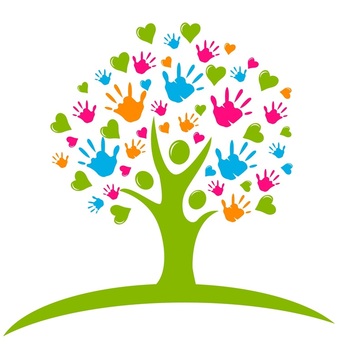 We are excited that you are interested in our full-time Day Care Centre for Children 18 months – 5 years!We’ve been working hard to expand from a part-time pre-school to a full-time, full-day day care to provide quality child care for you and your family, in the New Ross Family Resource Centre.  We are so excited about this, and looking forward to our Centre being an extension of your family!  Please fill out the Application form below.  Once a space is open for your child, we will confirm it with you.  It is our goal to open September 2018!  Mission:  Our Mission is to provide high quality childcare in a family-friendly environment in partnership with families and our community.Philosophy:  By working together, we will build a warm, friendly environment that nurtures and develops your child’s sense of themselves, and those around them. Through play, we will support your child’s learning as they discover, create, improvise and imagine. We believe in building trusting relationships with child and provider to make your child feel more confident and able to explore and learn. We will offer your child the care, comfort, fun and safety they deserve to assure parents their children are in the best of hands.  It is our philosophy that the New Ross Preschool Society is an extension of the family unit and important part of our community. Day Care Fees:  2018-19:  Full-Time Day Care Costs (5 days/week):  $35.50/dayPart-Time Day Care Costs (1-5 days/week):  $36.50/dayAt this time, we will need your first day’s fee paid for in order to secure your space. Once an opening date for the day care is confirmed, and your child’s start date, we will need payment for 1 week of childcare upfront to hold your spot.  We don’t want anyone who needs child care to miss out, so please talk to us if you are not able to do this.  Hours of operation: 7:00 am – 6:00 pm Feel free to talk with us if you have any concernsAge groups include: Toddler 18 months – 36 months; Preschool 36 months – 60 months Parents have to pay for all days their children are registered at the Centre, including their children’s vacation times, sick days, holidays listed below, the Centres two-week August closure and storm days, but not a one week closure over Christmas. This is because we have to pay staff on these days.  Please Note: The Centre is closed for Statutory Holidays.  Parent Involvement: We encourage and welcome parent involvement! Open, two-way communication is important to our success in caring for and educating your child.  Just like the preschool, we expect all parents to participate in fundraising, as this is needed to run a small day care in a rural community. Subsidies:  Because we are licensed Centre, families under a certain income may be eligible for the government to pay for part of their Day Care Fee (subsidized). The Government may pay up to a maximum of $24/day for Toddlers, and up to $23/day for Preschoolers.  Go to:  https://www.ednet.ns.ca/earlyyears/families/childcaresubsidy.shtml for more information or call toll free at:  1-844-804-2084. Please see our Parent Handbook for More Information New Ross Preschool SocietyDay Care ApplicationThe Preschool Board will confirm with you if and when there is a space available for your child. Start-up Fee Paid:  ________  Check if paid (cash or cheque) $35.50/day Full-time Space; $36.50/day, Part-time space.  This will pay for your child’s first day at the Centre.  Date: ___________			Requested Start Date: _________Name of Child:	_______________________		Male: ________	Female: _______Birth date: ____________Parents/Guardian InformationParent /Guardian 1: Name:	_______________________________Telephone Number: Home: _______________			Work:	___________			Cell:	___________Email:	_______________________________Mailing address: ________________________________________________________________Would you like to be added to the Preschool Facebook Page?  ______Parent /Guardian 2: Name:	_______________________________Telephone Number: Home: _______________			Work:	___________			Cell:	___________Email:	_______________________________Mailing address: ________________________________________________________________Would you like to be added to the Preschool Facebook Page?  ______--------------------------------------------------------------------------------------------------------------------Child Care Needs: Full Time (please check):_____________	Part-time (please check): _______________  Do you require childcare during the summer months?  _____________Part-time Only:  Do you have flexibility on the days you require child care? Please explain here:________________________________________________________________________________________________________________________________________________________________________Any Other Comments About Your Child Care Needs:_________________________________________________________________________________________________________________________________________________________________________________________________________________________---------------------------------------------------------------------------------------------------------------------------------------------Inclusion: The New Ross Preschool Society (NRPS) welcomes children with a range of abilities. The NRPS staff will meet with families and other professionals to determine additional physical, cognitive, social or emotional supports of children, and if the Centre can provide the additional support required with existing resources.  The NRPS will seek funding and reach out to the Department of Education and Early Childhood Development for guidance and support to determine if the child’s needs can be met at the Centre. Does your child have any disabilities, or development challenges that we should be aware of?  If yes, please tell us about them  _______________________________________________________________________________________________________________________________________________________________________________________________________________________________________________---------------------------------------------------------------------------------------------------------------------------------------------Immunization RecordBefore your child can start at the Day Care, we need to have exact immunization dates.  If you do not have these, please contact your Doctor to get this information as soon as possible, as it can take some time. IMMUNIZATION RECORD (Record dates mm/dd/yy)---------------------------------------------------------------------------------------------------------------------------------------------DaysCheck Days NeededDrop-off TimePick-up TimeCommentsMon.	Tues.Wed. 	Thurs.Fri. 	1st2nd3rd4th5thDPTPHIBMMRTdPIB